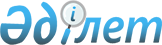 Об утверждении проекта (схемы) зонирования земель, границ оценочных зон и поправочных коэффициентов к базовым ставкам платы за земельные участки села Новоишимское района имени Габита Мусрепова Северо Казахстанской областиРешение маслихата района имени Габита Мусрепова Северо-Казахстанской области от 20 ноября 2017 года № 15-5. Зарегистрировано Департаментом юстиции Северо-Казахстанской области 7 декабря 2017 года № 4407      В соответствии со статьей 8, пунктом 1 статьи 11 Земельного кодекса Республики Казахстан от 20 июня 2003 года, подпунктом 13) пункта 1 статьи 6 Закона Республики Казахстан от 23 января 2001 года "О местном государственном управлении и самоуправлении в Республике Казахстан", маслихат района имени Габита Мусрепова Северо-Казахстанской области РЕШИЛ:

      1. Утвердить проект (схему) зонирования земель, границы оценочных зон и поправочные коэффициенты к базовым ставкам платы за земельные участки села Новоишимское района имени Габита Мусрепова Северо-Казахстанской области, согласно приложениям 1, 2, 3.

      2. Настоящее решение вводится в действие по истечении десяти календарных дней после дня его первого официального опубликования.

 Проект (схема) зонирования земель села Новоишимское района имени Габита Мусрепова Северо-Казахстанской области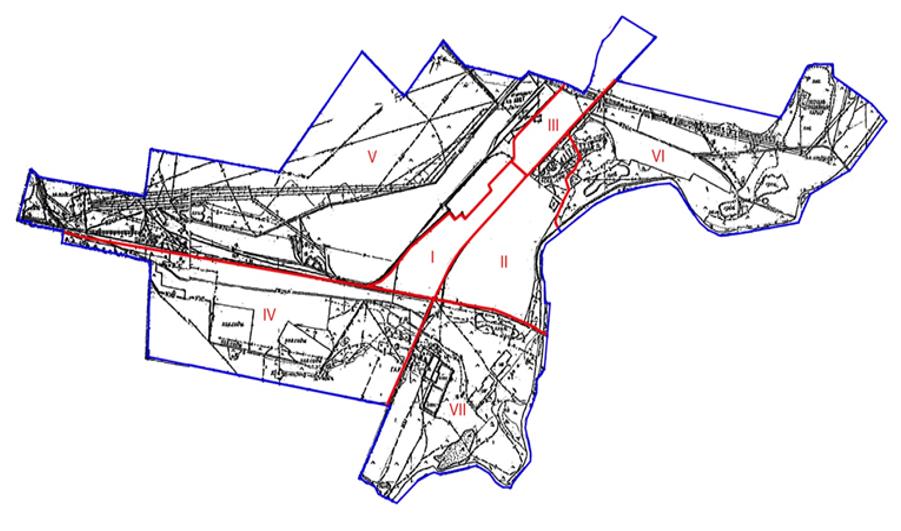  Границы оценочных зон села Новоишимское района имени Габита Мусрепова Северо-Казахстанской области Поправочные коэффициенты к базовым ставкам платы за земельные участки села Новоишимское района имени Габита Мусрепова Северо-Казахстанской области
					© 2012. РГП на ПХВ «Институт законодательства и правовой информации Республики Казахстан» Министерства юстиции Республики Казахстан
				
      Председатель ХV сессии

      маслихата района имени

      Габита Мусрепова

      Северо-Казахстанской области

Л. Абдрахманова

      Секретарь

      маслихата района имени

      Габита Мусрепова

      Северо-Казахстанской области

Е. Адильбеков
Приложение 1к решению маслихата района имени Габита Мусрепова Северо-Казахстанской области от 20 ноября 2017 года № 15-5Приложение 2к решению маслихата района имени Габита Мусрепова Северо-Казахстанской области от 20 ноября 2017 года № 15-5№ 

Описание границ зон

I

Занимает центральную часть села Новоишимское. С северо-западной стороны граница зоны проходит по железнодорожному тупику и территории элеватора, с северо-восточной стороны по улице Элеваторной, с восточной и юго-восточной сторон по улице Абылай-хана и с южной стороны по северной линии полосы отвода железной дороги Костанай-Кокшетау

II

Занимает центральную часть села Новоишимское. С северо-западной стороны граница зоны проходит по улице Абылай-хана, с северо-восточной стороны по каналу до реки Ишим и южная граница зоны проходит по северной линии полосы отвода железной дороги Костанай-Кокшетау

III

Занимает центральную часть села Новоишимское. С северо-западной стороны граница зоны проходит по улице Абылай-хана, с северо-восточной стороны по каналу до реки Ишим и южная граница зоны проходит по северной линии полосы отвода железной дороги Костанай-Кокшетау

IV

Расположена в юго-западной части села Новоишимское. С южной и западной сторон, граница зоны проходит по существующей границе села Новоишимское, сверху граница зоны проходит по северной линии полосы отвода железной дороги Костанай-Кокшетау, с восточной стороны по оси дороги Жезказган - Петропавловск

V

Расположена в северо-западной части села Новоишимское. С северо- западной и северо-восточной сторон граница зоны проходит по существующей границе села Новоишимское, с юго-западной и юго-восточной сторон по улице Элеваторной вдоль территории самого элеватора и по железнодорожному тупику до полосы отвода железной дороги Костанай-Кокшетау

VI

Находится с восточной стороны села Новоишимское

VII

Находится в юго-восточной части села Новоишимское. С северной стороны граница зоны проходит по северной линии полосы отвода железной дороги Костанай-Кокшетау, с восточной и южной сторон по границе села Новоишимское, с западной по оси дороги Жезказган – Петропавловск

Приложение 3к решению маслихата района имени Габита Мусрепова Северо-Казахстанской области от 20 ноября 2017 года № 15-5№

зоны

Поправочные коэффициенты к базовой ставке платы за земельные участки

I

1.31

II

1.22

III

1.12

IV

1.04

V

0.99

VI

0.81

VII

0.75

